КУЛОН-500Источник бесперебойного питанияОписание и инструкция по эксплуатации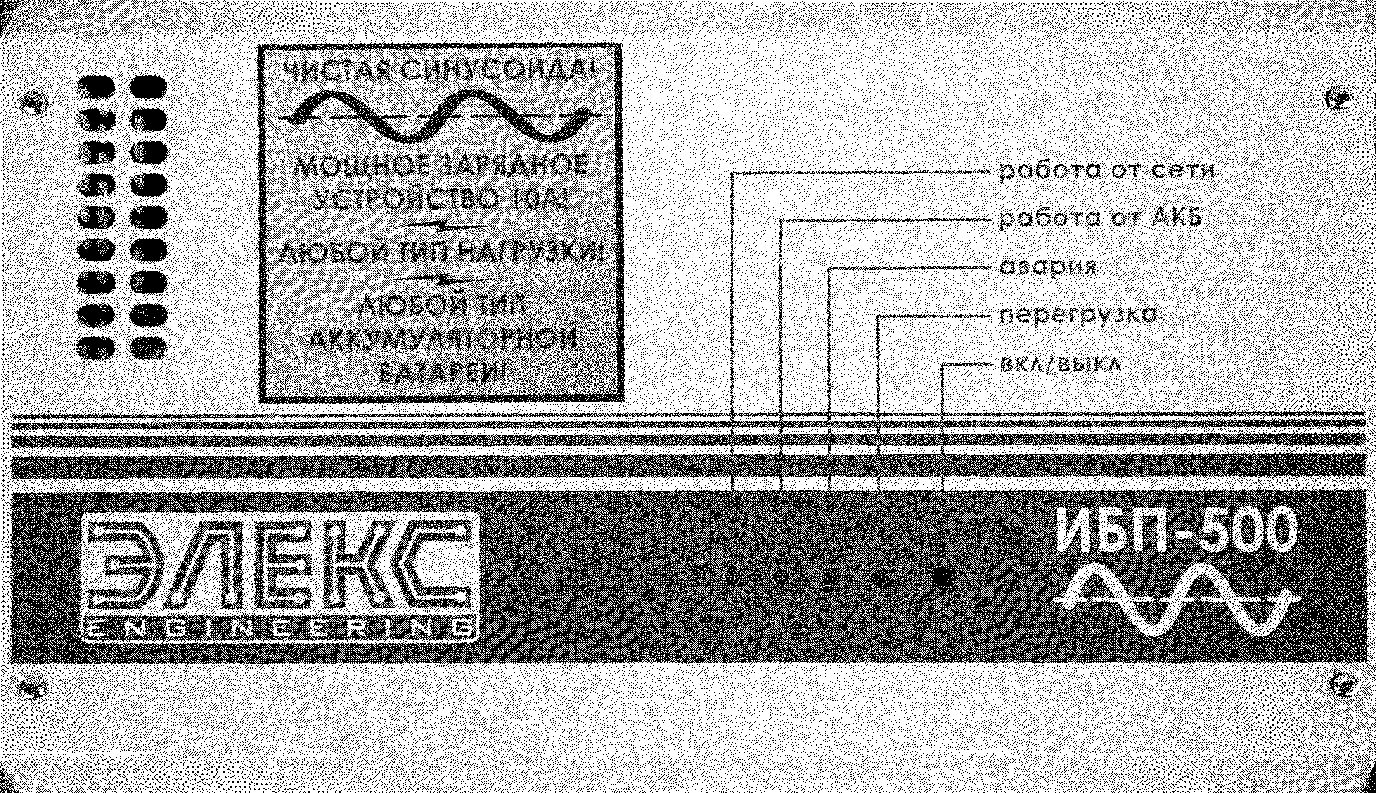 КУЛОН-500Источник Бесперебойного Питания (ИБП)Описание и инструкция по эксплуатации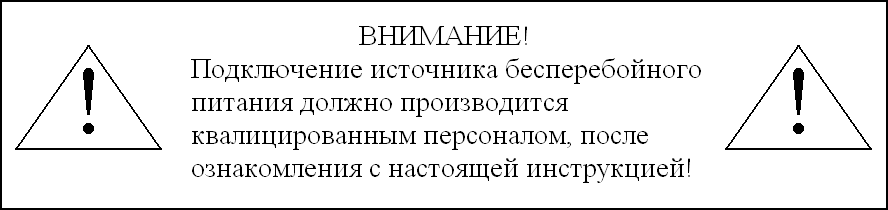 СодержаниеНазначениеОсновные преимуществаОсновные технические характеристикиАвтоматическая защита и сигнализацияКомплект поставкиКонструктивное исполнениеКраткое техническое описаниеПодключение и работа ИБПИнструкция по безопасности и эксплуатацииПравила транспортирования и храненияГарантии изготовителя1. НазначениеВ течение многих лет централизованная сеть переменного тока считалась стабильным источником энергоснабжения. Однако, в последнее время нагрузка сети переменного тока многократно выросла, что привело к ухудшению качества электроэнергии, а также к частым перебоям в её подаче. Источник бесперебойного питания КУЛОН-500 (далее просто ИБП) построен по технологии OFF-line и защитит ваше электрооборудования от скачков напряжения, а также обеспечит его питание в моменты отсутствия напряжения централизованной сети переменного тока. В этом случае ИБП формирует на выходе переменное напряжение идеальной синусоидальной формы, что особенно важно для электрооборудования чувствительного к качеству питания, например, асинхронных двигателей переменного тока.Для удобства эксплуатации ИБП снабжён светодиодными индикаторами, отражающими его состояние и режимы работы.2. Основные преимуществаМалое время реакции на отклонение напряжения сети;Синусоидальная форма выходного напряжения;Стабильная частота выходного напряжения 50 Гц;Защита от короткого замыкания на выходе; Защита от перегрузки по мощности;Возможность "холодного старта" при отсутствии сети;Длительное время автономной работы (определяется емкостью аккумуляторной батареи);Защита батарей от глубокого разряда и перезаряда;Внешние аккумуляторные батареи.3. Основные технические характеристикиТаблица 1. Основные технические характеристики* Полное время переключения при отклонениях сетевого напряжения, включающее время реакции измерительного устройства и время срабатывания реле, не более 25мс. 4. Автоматическая защита и сигнализацияИБП-500 оборудован необходимыми автоматическими защитами, гарантирующими его отключение при перегреве, перегрузке и низком напряжении аккумуляторной батареи, а также соответствующую звуковую и световую сигнализацию.Таблица 2. Перечень защит и сигнализации5. Комплект поставкиТаблица 3. Комплект поставки6. Конструктивное исполнениеКонструктивно КУЛОН-500 выполнен в корпусе, состоящем из металлического основания и крышки. Для обеспечения нормального теплового режима КУЛОН-500, в корпусе источника установлен вентилятор. КУЛОН-500 крепится основанием на стену. При этом используются навесы, выполненные в виде фасонных отверстий на тыльной стороне основания.   7. Краткое техническое описаниеБлок-схема КУЛОН-500 изображена на рис.1. 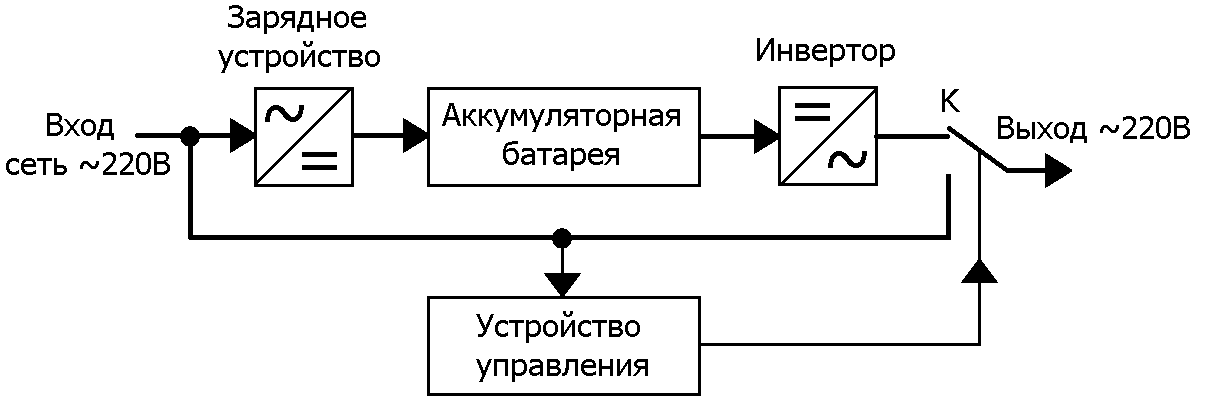 Рис.1 Блок-схема ИБП-500В процессе работы ИБП, контроллер устройства управления постоянно отслеживает входное напряжение сети переменного тока и если оно находится в допустимых пределах, то, с помощью коммутатора К, подключает его непосредственно к выходной розетке ИБП. Одновременно, при помощи зарядного устройства, заряжается аккумуляторная батарея. В случае отклонения напряжения в сети переменного тока за допустимые пределы, устройство управления, с помощью коммутатора К, подключает выходная розетку ИБП к выходу инвертора, который формирует переменное синусоидальное напряжения 220В 50Гц, используя энергию, накопленную в аккумуляторе.  8. Подключение и работа ИБПДля подключения КУЛОН-500 к сети переменного тока и аккумулятору, последний имеет сетевой шнур с "евровилкой"  и соединительные провода большого сечения, красного (+АКБ) и синего (-АКБ) цветов. Для подключения нагрузки, в корпус ИБП встроена розетка. Сначала, в соответствии с указанной полярностью, ИБП следует подключить к аккумуляторной батареи. Затем, с помощью встроенного сетевого шнура с вилкой, ИБП подключается к сети переменного тока. Нагрузка подключается к встроенной розетке ИБП.На лицевой панели ИБП (рис.2) расположены элементы управления и индикации с помощью которых осуществляется включение и отключение источника, а также отслеживается его текущее состояниеРис.2. Элементы индикации и управления ИБП.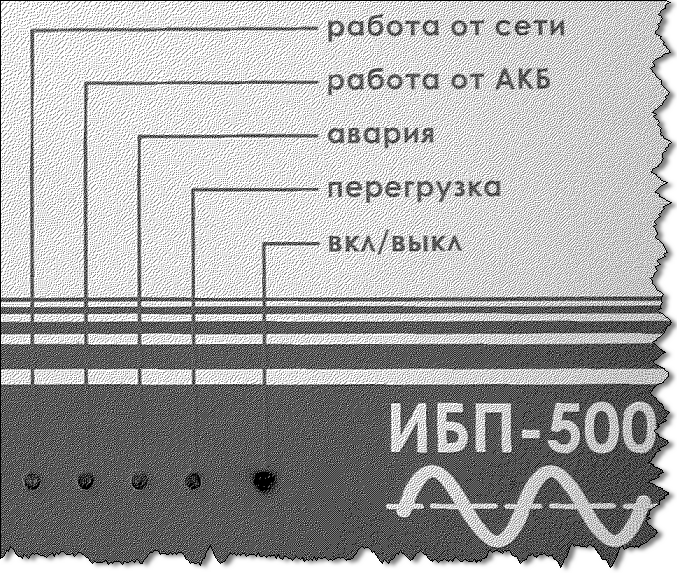 Для включения ИБП необходимо кратковременно, на время не более 1 сек., нажать кнопку "вкл/выкл". После включения ИБП загорается светодиод "работа от АКБ". Если напряжение сети переменного тока в норме, то, после 5-ти секундной задержки, ИБП переключится на работу от сети, в подтверждение чего загорится светодиод "работа от сети". Для выключения ИБП необходимо нажать и удерживать в течении 3-х секунд кнопку "вкл/выкл". После выключения, все индикаторы источника будут погашены.Светодиод "авария" загорается в случае, если работа инвертора ИБП заблокирована в случае аварийно высокой температуры электронных ключей (>80 ºС). Причиной срабатывания защиты могут быть неудовлетворительные условия вентиляции или авария схемы инвертора.Светодиод "перегрузка" загорается в случае, если нагрузка ИБП превышает 600Вт. В этом случае выходное напряжение резко снижается до момента нормализации уровня нагрузки. По сетевому входу ИБП, с помощью варистора, защищён от повышенного напряжения. Если по какой-то причине сетевое напряжение превысит 300В, то ток варистора резко возрастёт, что приведёт к перегоранию сетевого предохранителя ИБП. Основные силовые цепи ИБП защищены плавкими предохранителями. Сетевой ввод защищён стеклянным плавким предохранителем на ток 5А. Цепи 12В защищены автомобильным предохранителем на ток 40А.Примечание: Сразу после подачи сетевого напряжения ИБП начинает зарядку аккумуляторной батареи. Аккумулятор заряжается, если сетевое напряжение находится в диапазоне 120 ... 260В. При сетевом напряжении 120 ... 170В зарядный ток снижается до 1 ... 3А.    9. Инструкция по безопасности и эксплуатации1. Перед началом работы с источником бесперебойного питания (ИБП) изучите инструкции по безопасности и по эксплуатации в полном объеме.2. При всех возможных режимах ИБП, его нагрузка не должна превышать максимального значения 500ВА.3. ИБП предназначен для работы в однофазных сетях переменного тока напряжением 220 (50 Гц) с глухо заземлённой нейтралью. Монтаж изделия должен производить квалифицированный персонал.4. Эксплуатация ИБП производится исключительно в условиях закрытого помещения при температуре 0…+. Изделие должно быть установлено в сухом просторном помещении, свободном от легковоспламеняющихся жидкостей и газов или едких веществ.5. В ИБП не предусмотрено каких-либо элементов, обслуживаемых оператором. Внутренние токонесущие элементы не отключаются от источника электроэнергии с помощью кнопки "вкл/выкл". Поэтому, во избежание поражения электрическим током, ни в коем случае не пытайтесь вскрыть ИБП.Немедленно прекратите эксплуатацию ИБП, если сигналы элементов, расположенных на передней панели, не соответствуют требованиям настоящей инструкции по эксплуатации.6. Запрещается блокировать или закрывать вентиляционные и другие отверстия, обеспечивающие циркуляцию воздуха.7. Перед сменой предохранителей отключите ИБП от сети и от аккумулятора. Смена предохранителей допускается только на предохранители аналогичного типа и номинала.10. ПРАВИЛА ТРАНСПОРТИРОВАНИЯ И ХРАНЕНИЯИБП необходимо хранить в упакованном виде в закрытых помещениях с естественной вентиляцией, при относительной влажности воздуха не более 70%.ИБП должны складироваться и транспортироваться в положении, указанном на коробке.При погрузочно-разгрузочных работах не допускается подвергать ИБП ударным нагрузкам, особенно с лицевой и задней сторонах.ИБП должны транспортироваться в упакованном виде и в упаковке завода изготовителя в правильном положении любым видом закрытого транспорта, кроме не герметизированных отсеков самолетов. 11. ГАРАНТИЯ ИЗГОТОВИТЕЛЯИзготовитель гарантирует соответствие ИБП требованиям технических условий ТУ У 31.2-32431676-001:2007, при соблюдении владельцем правил, изложенных в настоящем руководстве по эксплуатации.Действителен по заполненииГАРАНТИЙНЫЙ ТАЛОНЗаполняет предприятие – изготовительИСТОЧНИК БЕСПЕРЕБОЙНОГО ПИТАНИЯ КУЛОН–500ЗАВОДСКОЙ НОМЕР__________________________ДАТА ВЫПУСКА _____________________________Адрес для предъявления претензий к качеству работы:_______________________________________________заполняет торговое предприятиеДАТА ПРОДАЖИ _______________________________Гарантийный срок эксплуатации 12 месяцев со дня продажи ИБП.МП					подписьВходные параметрыВходные параметрыНапряжение сети переменного тока, В 220 +10%, -20%Частота сети переменного тока, Гц50 ±5%Параметры при работе от сети Параметры при работе от сети Выходное напряжение переменного тока, ВСоответствует входномуМаксимальный ток зарядки аккумулятора, А6Номинальный ток зарядки аккумулятора, А4Параметры при работе от аккумулятораПараметры при работе от аккумулятораМощность нагрузки, ВА/Вт500/350Выходное напряжение переменного тока, В230 ±5%Частота, Гц 50 (стабилизировано кварцем)Форма выходного напряжения СинусоидаКоэффициент гармоник выходного напряжения, не более, %3Перегрузочная способность инвертора, %110Эффективность под полной нагрузкой, % 82Максимальный потребляемый ток, А40 (ограничен плавким предохранителем)Ток потребляемый на холостом ходу (не более), А 1.25Пороговые напряжения *Пороговые напряжения *Верхний порог отключения от сети, В250Верхний порог подключения к сети, В245Нижний порог отключения от сети, В170Нижний порог подключения к сети, В175Порог отключения от аккумулятора, В10.5Таблица 1 (продолжение).Параметры аккумуляторной батареиПараметры аккумуляторной батареиТипГерметичные свинцово-кислотные батареиНоминальное напряжение, В12.6Рекомендуемая ёмкость, А-ч50 ... 100Условия эксплуатацииУсловия эксплуатацииРабочий диапазон температур, ºC0 ... +40Температура хранения, ºC-10 ... +50Относительная влажность воздуха, %0…95 (при отсутствии конденсации)РазмерыРазмерыБлок (Длина х Ширина х Высота), мм300 х 180 х 90В упаковке (Длина х Ширина х Высота), мм360 х 210 х 110МассаМассаБлок (нетто), кг 3.15С упаковкой (брутто), кг3.5НаименованиеПорог включенияПорог отключенияДействиеЗащита от перегрева электронных ключей преобразователей ИБП.80 ºC60 ºCБлокируется работа ИБП и загорается красный светодиод "Авария"Защита от перегрузкиНагрузка > 600ВАНагрузка  ≤ 550ВАИБП переходит в режим ограничения выходной мощности и загорается красный светодиод "Перегрузка"Защита от глубокого разряда аккумуляторной батареи (АКБ)Напряжение АКБ < 10.5ВНапряжение АКБ > 12.4ВИБП автоматически переходит в ждущий режим и ожидает заряда батареи. Если ИБП был включен, то после заряда аккумулятора ИБП выходит из ждущего режима автоматически. Ток потребления в ждущем режиме <10 мА. Не рекомендуется длительное время оставлять аккумуляторы в глубоко разряженном состоянии.Сигнализация низкого напряжения аккумуляторной батареи (АКБ)Напряжение АКБ < 10.8ВНапряжение АКБ > 11.8ВИБП продолжает работу, но включается пульсирующий звуковой сигнал, предупреждающий о завершающей стадии разряда АКБИсточник бесперебойного питания ИБП-5001 шт.Паспорт1 шт.Упаковочная тара1 шт.ВНИМАНИЕНе хранить ИБП на открытом воздухе!Не хранить ИБП в складских помещениях, которые не отвечают санитарным и противопожарным нормам!Не хранить ИБП в складских помещениях с повышенной влажностью воздуха!Не хранить ИБП рядом с горюче-смазочными материалами и другими легко воспламеняющимися предметами и жидкостями!Не хранить ИБП рядом с химически активными материалами и жидкостями!